ІЛЛІНІВСЬКА СІЛЬСЬКА РАДАКОСТЯНТИНІВСЬКИЙ РАЙОНДОНЕЦЬКА ОБЛАСТЬВІДДІЛ ОСВІТИНАКАЗ від 18.12. 2019                      	 с. Іллінівка                         			    № 320Про підсумки другого етапу  Х Міжнародного мовно-літературного конкурсу учнівської та студентської молоді імені Тараса Шевченкау 2019-2020 навчальному роціНа виконання наказу директора департаменту освіти і науки Донецької обласної державної адміністрації від 10.10.2019 №362/163-19-ОД «Про проведення І-ІІІ етапів X Міжнародного мовно-літературного Конкурсу учнівської молоді  імені Тараса Шевченка у 2019-2020 навчальному році», відповідно до наказу відділу освіти від 16.10.2019 № 265 «Про проведення І-ІІ етапів X Міжнародного мовно-літературного Конкурсу учнівської та студентської молоді  імені Тараса Шевченка» у 2019-2020 навчальному році»  10 листопада 2019 року  на базі Іллінівського опорного закладу загальної середньої освіти з поглибленим вивченням іноземних мов було проведено другий  етап  Х Міжнародного мовно-літературного  конкурсу учнівської та студентської молоді  імені Тараса Шевченка у 2019-2020 навчальному році (далі – Конкурс). У Конкурсі прийняли участь 18 учнів закладів загальної середньої  освіти Іллінівської сільської ради. Конкурс проводився  відповідно до методичних рекомендацій Донецького обласного інституту післядипломної педагогічної освіти. На підставі вищенаведеного, НАКАЗУЮ:Затвердити результати  та нагородити дипломами І,ІІ,ІІІ ступенів відділу освіти учнів-переможців ІІ етапу X Міжнародного мовно-літературного Конкурсу учнівської та студентської молоді  імені Тараса Шевченка (Додаток 1).Методичному кабінету (Пасічна Т.В.)1)Проаналізувати результати другого етапу Конкурсу  на засіданні предметної методичної комісії  вчителів української мови та літератури.2)Здійснити координацію роботи предметної  методичної комісії вчителів української мови та літератури щодо якісної підготовки учнів до ІІ, ІІІ  етапів Міжнародного мовно-літературного Конкурсу учнівської та студентської молоді  імені Тараса Шевченка. 3) Підготувати дипломи переможцям ІІ етапу Конкурсу  у 2019/2020 навчальному році до 24.12.2019.3.Керівникам закладів загальної середньої освіти:1)Проаналізувати результати проведення Конкурсу, участі в                                  ІІ етапі Конкурсу та спланувати цілеспрямовану роботу щодо підвищення якості підготовки у 2020-2021 навчальному році.2)Взяти на контроль питання організації роботи з обдарованими та здібними дітьми.3) Організувати урочисті заходи з метою нагородження переможців ІІ етапу X Міжнародного мовно-літературного Конкурсу учнівської та студентської молоді  імені Тараса Шевченка. 	4.Даний наказ розмістити на офіційному веб-сайті відділу освіти http://vo-illinivka.dn.ua.5. Координацію роботи щодо виконання наказу покласти на завідувача методичним кабінетом відділу освіти  Пасічну Т.В., контроль за виконанням наказу залишаю за собою.Начальник відділу освіти                                                          Надія  СИДОРЧУКЗавідувач методичним кабінетом відділу освіти								Тетяна Пасічна Додаток  1до наказу відділу освіти Іллінівської сільської ради18.12.2019 № 320ПідсумкиІІ етапу X Міжнародного мовно-літературного Конкурсу учнівської та студентської молоді  імені Тараса ШевченкаЗавідувач методичним кабінетомвідділу освіти				                                 	 Тетяна ПасічнаНазва ЗЗСОПІБ учня КласК-ть балівСтупінь диплому/учасникІллінівський ОЗЗСО з поглибленим вивченням іноземних мовХаратян Самвел Ашотович511учасникІллінівський ОЗЗСО з поглибленим вивченням іноземних мовПорфіленко Євгенія Дмитрівна612учасникІллінівський ОЗЗСО з поглибленим вивченням іноземних мовЖитнікова Дар'я Русланівна714ІІІІллінівський ОЗЗСО з поглибленим вивченням іноземних мовТяпкіна Надія Олегівна99учасникІллінівський ОЗЗСО з поглибленим вивченням іноземних мовКарпенко Дар'я Андріївна1112учасникЗорянська філія І-ІІ ст. Іллінівського ОЗЗСО з поглибленим вивченням іноземних мовЯнишак Юлія Андріївна519ІІЗорянська філія І-ІІ ст. Іллінівського ОЗЗСО з поглибленим вивченням іноземних мовФілякіна Карина Євгенівна914ІІІ Катеринівська ЗОШ І-ІІІ ст. Тур Ярослав Сергійович613ІІІ Катеринівська ЗОШ І-ІІІ ст. Семикіна Мілана Сергіївна714ІІІ Катеринівська ЗОШ І-ІІІ ст. Івакіна Варвара Олександрівна913ІІІ Катеринівська ЗОШ І-ІІІ ст. Івакіна Орина Олександрівна1112учасникСтепанівська філія І-ІІ ст. Іллінівського ОЗЗСО з поглибленим вивченням іноземних мовВдовіцина Христина Володимирівна716ІІТарасівський НВК І-ІІІ ст.Абашина Соф’я Романівна711учасникТарасівський НВК І-ІІІ ст.Желябовська Ольга Юріївна812учасникТарасівський НВК І-ІІІ ст.Федорчук Анастасія Євгенівна913ІІІТарасівський НВК І-ІІІ ст.Наумова Наталія Романівна1014ІІІТарасівський НВК І-ІІІ ст.Ігнатенко Ніна Олександрівна118учасникОлександро-Калинівська філія І-ІІ ст. Іллінівського ОЗЗСО з поглибленим вивченням іноземних мовГончар Андрій Володимирович617ІІ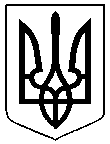 